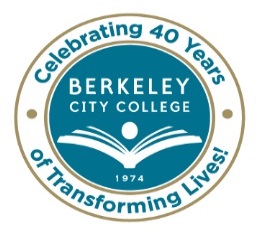 Spring 2015 Classified Prioritization Step 2 Ranking
as of 4/10/15Priority Rank 1= Need to be filled asap
Priority Rank 2= Can wait a yearPositionPriority$ SourceManager ResponsibleNarrative received 1Admissions and Records Technician1Fund 11MayX2Campus and Student Life Staff Assistant1Fund 1MayX3Chemistry Lab Technician1Fund 1AntonioX4Distance Ed Analyst1Fund 1AntonioX5DSPS Staff Assistant1Fund 11BrendaX6Duplicating Technician1Fund 1ShirleyX7Financial Aid Clerical Assistant #11Fund 1/11MayX8Instructional Assistant English1Fund 1CarlosX9Instructional Assistant Math1Fund 1CarlosX10Library Technician1Fund 1CarlosX11Public Information Officer1Fund 1TramX12Student Personnel Services Specialist-Orientation and Assessment Outreach1Fund 11MayX13Counseling Clerical Assistant2Fund 1114Custodian2Fund 115DSPS Instructional Assistant 2Fund 1116Financial Aid Placement2Fund 1/1117IT Staff Member2Fund 118Staff Assistant to Department Chairs2Fund 119Part-time Storekeeper2Fund 1